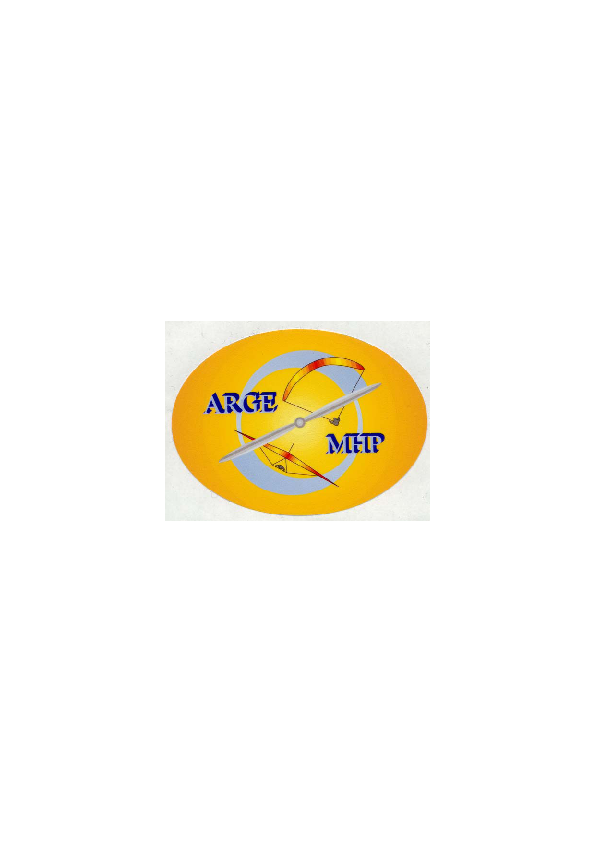 ARGE  Mot.  HG + PG                                                                                 www.technik-hgpg.at  Bruno  GirstmairAnschrift:        Beda Weber – Gasse 4       Stadt:              A – 9900  Lienz / Tirol                                                                                               www.ulverband.atMobil:           + 43 – ( 0 )  676  –  477 578 3E – Mail:          bruno@girstmair.net                                                                                                             www.flash-news.atTel. + Fax.:      + 43 – ( 0 ) 4852 – 655 39Internet:         www.flugschule-lienz.at                                                                                         www.twitter.com flashnews79Betrifft:  Mot. HG + PG Frühjahrs Treffen 20176                                                                      Lienz,  10. April   2017Lieber  Fliegerfreund, lieber Förderer!                                      1. In eigener Sache:    Unser Mot. HG + PG – Herbst  Treffen Mitte Oktober letzten Jahres am Flugplatz „Caposile“ in                                             San Dona di Piave war wieder ein voller Erfolg, den ausführlichen Bericht dazu findest Du unter Punkt 05. in der Dezember Ausgabe Nr. 156  der Flash News auf Seite 14.  Die Einladungen für das jährliche Mot. HG + PG - Herbst Treffen erfolgte wie schon angekündigt aus Kostengründen nur mehr mittels  E – Mail Versand. Deshalb meine Bitte an Dich die Info‘s auch an Interessierte weiter zu leiten. Die Einladung zu unseren Mot. HG + PG – Frühjahrs Treffen  erfolgt dazu wie bisher immer gehandhabt auf dem Postwege.2.   ZLPV und LFG – Gästeflug Regelung und LVR - Neu:    Nicht nur die ZLPV wurde im April 2016                                                                                                              erneuert bzw. überarbeitet auch das LFG  wurde im  August 2016 nun Rechtskräftig und ganz neu am 14. Feber 2017  wurde die „Gästeflug Regelung“ veröffentlicht - ebenso wurden auch die LVR – Luftverkehrs Regeln am 13. März 2017 veröffentlicht. Details dazu findest Du in der neuesten Ausgabe der Flash News  Nr. 157  unter dem Punkt in „Eigener Sache“ die Ende März 2017 bereits frei Haus kamen oder bei Bedarf jederzeit im Netz unter der Adresse  www.flash-news.at abzurufen sind.Leider ist der Informationsfluss seitens des ÖaeC und des BmviT nach wie vor unverändert spärlich, bis gar nicht auszumachen. Zur Zeit herrscht im Bezug auf Transponder Causa, Gästeflugregelung, Änderung im LFG oder der ZLPV,  Aussenabflüge und Außenlandungen für Mot. HG + PG und anderer Themen mehr als nur konsequente Funkstille - wir werden sehen was das Bmvit in den Verhandlungen mit dem ÖaeC letztendlich wieder einmal mehr auf die Beine stellt. Da passieren laufend ich drücke es mal vorsichtig aus grobe Schnitzer, speziell in der Causa Aussenabflüge und Außenlandungen für unsere Mot. HG + PG Piloten - was für die Ballonfahrer und andere mehr erreicht wurde ist bei uns wieder einmal bewusst vergessen worden oder um es mild auszudrücken schlecht verhandelt worden. Wer sind die Verantwortlichen Personen im ÖaeC - ein Ing. Manfred Kunschitz, ein Dr. Reinhard Flatz bzw. ein Dr. Günther Dobretsberger, im BmviT eine Frau Mag. Katja Nonnenmacher, smart im Hintergrund geben sich noch weitere Personen die Türklinke in die Hand.Wie hat Walter Kepplinger nach vielen Jahren des aufzeigen’s resignierend dazu gesagt – hier im Aero Club etwas zu verändern das ist vergebene Müh und verlorene Zeit und warf das Handtuch. 3.   Mot. HG + PG – Frühjahrs  Treffen:    Unser nächstes  Mot. HG + PG  Frühjahrs Treffen findet wie bereits                                                                               schon länger angekündigt wieder einmal mehr auf einen UL - Flugplatz gelegen diesmal in Ungarn Balatonkersztür statt und zwar am verlängerten Wochenende -Freitag den 28.  April bis  Montag den 01. Mai  2017In einem Persönlich vorab geführten Gespräch mit dem Verantwortlichen Leiter konnte ich auch hier nun ein Ja für uns erreichen. Es ist wieder ein Insider Tipp aus der Flieger - Szene - dieser Flugplatz liegt am  Plattensee.  – Du weißt ja …     wer alles will soll auch alles bekommen –Ansprechpartner dazu ist Herr „Rita Minorits“ welche auch vor Ort sein wird. Herr                Rita Minorits                                                Tel.                + 36  -  70  451  6446              ( Büro )Anschrift:        Külterület                                                                 Ort:                 H – 8648  Balatonkeresztür                           Mobil:                                                         ( Mobil )E – Mail:         rita@minorits.hu                                           Internet:         www.balatonflugplatz.comFlugplatz  Balatonkeresztür    LHBK :Hier handelt es sich um einen kleinen Flugplatz - dieser hat eine Graspiste von  450 x 30 Meter  bzw. Höhe 360 ft 110 Meter - für alle GPS – Besitzer hier noch die Koordinaten dazu:  N – 46 °   41 `  44``            E – 017°  23`  40``Frequenz –  133,425  MHZ      RWY -  14 – 32 Für alle mit NAVI im Auto hier die Adresse:   Der Flugplatz ist unter folgender Adresseingabe zu finden:   Land - Ungarn        PLZ – 8648         Stadt / Ort -  Balatonkersztür         Straße -  KülterületAnmerkung:   Die Anreise erfolgt dazu am einfachsten über die Autobahn A 9 Graz nach Spielfeld weiter                         Autobahn A 5  nach Marburg - weiter Richtung Lendava Autobahn M 70 weiter nach Nagykanizska Autobahn M 7 folgend bis Ausfahrt Nr. 170 Marcali folgend weiter Richtung Ziel – Balatonkersztür – Fahrzeit ca. 2 Stunden.Nicht vergessen Vignetten Pflicht in Slowenien und Ungarn selbstverständlich auch in Österreich.Natürlich besteht auch die Möglichkeit zum Campen so ist auch für Speis und Trank direkt am Flugplatz gesorgt und der Plattensee ist gerade mal ca. 300 Meter vom Flugplatz entfernt und meine Frage dazu - was will das Flieger Herz noch mehr!Mein Ansprech Partner war dazu im Vorfeld  „Kurt Griengl“  leider verstarb Kurt völlig unerwartet Anfang Februar diesen Jahres  im Alter von nur 63 Jahren. „RIP“ Auch diesmal wieder:    Falls jemand beabsichtigt bei den Informationstagen zu fliegen, weisen wir wie immer                                       ausdrücklich darauf  hin, dass ein Fliegen nur unter Einhaltung der jeweiligen Nationalen Vorschriften erlaubt ist. Weiters ist ein Fliegen nur in Absprache mit dem Betriebsleiter (vorangegangenen Briefing) ausgefüllten Formblatt und darüber hinaus ausschließlich auf eigene Verantwortung und Gefahr hin erfolgt und daher auch keinerlei Haftung seiten’s der ARGE bzw. dem Flugplatzbetreiber dazu übernommen wird. Der Verantwortliche Betriebsleiter behält sich darüber hinaus das Recht vor, bei Nichteinhaltung der Gesetzlichen Bestimmungen des Landes, ein Start bzw. Flugverbot zu erlassen. Gültige Mot. HG + PG - Piloten Lizenz,  Haftpflicht Versicherung (gültige Versicherungskarte) und ein zugelassenes Fluggerät sind Teilnahme Voraussetzung und werden auch vor Flugantritt überprüft, desweiteren ist auch ein vorab auszufüllenden Formblatt schriftlich zu unterzeichnen.Du bist herzlich dazu eingeladen wieder daran teilzunehmen, um erneut ein kräftiges Lebenszeichen von der ARGE – Mot. HG + PG  auszusenden. Dieses Treffen wird unabhängig von Wind und Wettervorhersagen stattfinden, einen Ausweichtermin wird es nicht geben. Für Piloten die noch übrige Zeit haben besteht die Möglichkeit auch die vielen anderen Flugplätzen in näherer Umgebung einen Besuch abzustatten, mehr dazu aber beim Briefing.Informationsabend:   Es gibt einige wichtige Themen, welche bei unserem Treffen in Keresztür zur Sprache                                    kommen werden. Am Samstagabend wird es darüber hinaus noch einen Informationsabend geben.       -     Begrüßung der Teilnehmer       -     Neu - LVR und Gästeflug Regelung      -     Informationen über Neuerungen   Mot. HG + PG - Nachprüfungen, Retter packen etc. finden bei Bedarf vor Ort statt       Allfälliges (Wünsche &  Beschwerden)Selbstverständlich steht aber wie immer primär die Fliegerei, die Kommunikation und ein weiteres einander kennen lernen im Vordergrund - nicht zu vergessen auch der kulinarische Teil und hier im speziellen die exzellente Ungarische Küche. 4.  Danke - für die Finanzielle Unterstützung:   Für die eingegangenen Spenden im Jahr 2016 möchte ich mich auf diesem Wege recht herzlich bei Dir bedanken. Bedanken möchte ich mich auch bei allen Förderern und Gönnern, die mit ihrer finanziellen Unterstützung in der Vergangenheit die von mir getätigten Arbeiten bzw.  Aktivitäten honorierten. Um auch in Zukunft den geforderten Aufgaben gerecht werden zu können, (Porto Druckkosten, Papier etc.) ersuchen ich Dich auch weiterhin die Arbeit der ARGE – Mot. HG + PG  finanziell, aber auch in Form anderer Tätigkeiten weiterhin zu unterstützen. Mit deiner Mithilfe / Spende leistest du einen wichtigen Beitrag für das weitere Fortbestehen der ARGE Mot. HG + PG und letztendlich auch zur Förderung des Mot. HG + PG – Flugsportes im Lande. (Erlagschein liegt bei)Spendenkonto:      ARGE  Mot. HG + PG                                          PSK – BAWAG                                 IBAN – AT  14  6000  0603  1010  4240          BIC – OPSKAT WW       Wer Lust und Freude hat, sich in unserem Team aktiv einzubringen, dann bist  Du herzlichst dazu eingeladen.     Anfragen, Verbesserungsvorschläge, auch Kritiken und Beschwerden sind immer willkommen:Wünsche Dir noch für die bevorstehende Flug Saison 2017 eine erfolgreiche und vor allem aber Unfallfreie Flüge und wie immer ein „Gut Land“ - bis auf ein Wiedersehen in „Balaton Kersesztür“ grüßt Dich recht herzlich,                                                                                                                                        BrunoP.S.:   Anschrift, Telefon oder auch E – Mail Adressen Änderungen bitte mir kurz mit teilen, um eine prompte Zustellung            Gewährleisten zu können. Wenn jemand aus der Verteilerliste gelöscht werden möchte, bitte ich ebenfalls um einen kurzen Anruf oder um Zusendung einer  E – Mail.